БАШҠОРТОСТАН РЕСПУБЛИКАҺЫ                                                       РЕСПУБЛИка БАШКОРТОСТАН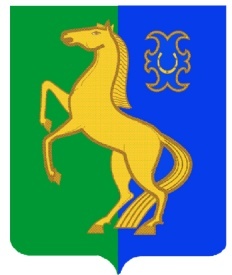     ЙƏРМƏКƏЙ районы                                                                            Администрация сельского    муниципаль РАЙОНЫның                                                    поселения  Нижнеулу-елгинский    тҮбəнге олойылfа АУЫЛ СОВЕТЫ                                   сельсовет МУНИЦИПАЛЬНОГО РАЙОНА    ауыл БИЛƏмƏҺе  хакимиƏте                                                                        ЕРМЕКЕЕВСКий РАЙОН      452196, Түбǝнге Олойылға, Йǝштǝр урамы,10                                              452196, с. Нижнеулу-Елга, ул. Молодежная,10    Тел. (34741) 2-53-15                                                                                    Тел. (34741) 2-53-15              ҠАРАР                                                             № 45                                             ПОСТАНОВЛЕНИЕ         09 июнь 2016 й.                                                                                                09  июня 2016 г .Об утверждении Административного регламента  по предоставлению муниципальной услуги  «Прием заявлений  на заключение договоров социального найма жилого  помещения и  заключение договора  социального найма жилого  помещения»  на территории сельского поселения  Нижнеулу-Елгинский сельсовет муниципального района  Ермекеевский район Республики Башкортостан        В соответствии с Федеральным законом  от 06 октября 2003 года № 131-ФЗ «Об общих принципах организации местного самоуправления в Российской Федерации», Федеральным  законом от  27 июля 2010 года № 210–ФЗ «Об организации предоставления государственных и муниципальных услуг», Постановлением Правительства Российской Федерации от 16 мая 2011 года № 373 «О разработке и утверждении административных регламентов исполнения государственных функций и административных регламентов предоставления государственных услуг»,  Постановлением Правительства Российской Федерации от 16 августа 2012 года № 840 «О порядке подачи и рассмотрения жалоб на решения и действия (бездействие) федеральных органов исполнительной власти и их должностных лиц, федеральных государственных служащих, государственных служащих государственных внебюджетных фондов Российской Федерации», Жилищным кодексом Российской Федерации, Уставом сельского поселения  Нижнеулу-Елгинский сельсовет муниципального района  Ермекеевский район Республики Башкортостан,  ПОСТАНОВЛЯЮ:         1. Утвердить   Административный регламент  по   предоставлению муниципальной услуги «Прием заявлений  на заключение договоров социального найма жилого  помещения и  заключение договора  социального найма жилого  помещения» на территории сельского поселения  Нижнеулу-Елгинский  сельсовет муниципального района  Ермекеевский район Республики Башкортостан.        2. Настоящее постановление   опубликовать (разместить)   в сети  «Интернет» на официальном сайте Администрации  сельского поселения  nuelga/.ru и обнародовать на информационном стенде в здании Администрации  сельского поселения  Нижнеулу-Елгинский сельсовет муниципального района  Ермекеевский  район Республики Башкортостан.        3. Контроль над исполнением настоящего постановления оставляю за собой.        Глава сельского поселения:                                             О.В.Зарянова Приложение к постановлению Главы  сельского поселения Нижнеулу-Елгинский сельсовет муниципального района Ермекеевский район Республики Башкортостан «Прием заявлений  на заключение договоров социального найма жилого  помещения и  заключение договора  социального найма жилого  помещения» от 09.06.2016  года № ___ Административный регламент по предоставлению муниципальной услуги  «Прием заявлений  на заключение договоров социального найма жилого  помещения и  заключение договора  социального найма жилого  помещения» на территории   сельского поселения  Нижнеулу-Елгинский  сельсовет муниципального района  Ермекеевский район Республики Башкортостан.Раздел 1. Общие положения1.1. Предмет регулирования регламента         1.1.1. Административный регламент по предоставлению муниципальной услуги «Прием заявлений  на заключение договоров социального найма жилого помещения и  заключение договора  социального найма жилого  помещения» на территории сельского поселения  Нижнеулу-Елгинский сельсовет муниципального района  Ермекеевский район Республики Башкортостан» (далее – административный регламент) регулирует отношения, связанные с ведением учета граждан, нуждающихся в жилых помещениях, предоставляемых по договорам социального найма на территории сельского поселения  (далее – муниципальная услуга), устанавливает сроки и последовательность административных процедур (действий) администрации сельского поселения, а также порядок его взаимодействия с заявителями, органами государственной власти и иными органами местного самоуправления, учреждениями и организациями при предоставлении муниципальной услуги.Круг заявителей         1.2.1. Получателями муниципальной услуги являются малоимущие граждане, проживающие в сельском поселение  Нижнеулу-Елгинский сельсовет муниципального района  Ермекеевский район Республики Башкортостан, признанные  в  соответствии  с  нормами Жилищного кодекса Российской Федерации нуждающимися в жилых помещениях, предоставляемых по договору социального найма и принятые на соответствующий учет,  а также получателями муниципальной услуги являются иные граждане, определенные федеральным   законом, указом Президента Российской Федерации или законом Республики Башкортостан категориям граждан,  признанные  нуждающимися  в  жилых помещениях:          - дети  -  сироты  и  дети,  оставшиеся  без  попечения  родителей,  лица  из  числа детей-сирот   и   детей,   оставшихся   без   попечения   родителей,   по   окончании   их  пребывания  в  образовательных  и  иных  учреждениях,  в  том  числе  в  учреждениях социального обслуживания, в приемных семьях, детских домах семейного типа, при  прекращении опеки (попечительства), а также по окончании службы в Вооруженных Силах  Российской  Федерации  или  по  возвращении  из  учреждений,  исполняющих наказание в виде лишения свободы;          - граждане, страдающие тяжелыми формами хронических заболеваний, в соответствии с Постановлением Правительства РФ;          -  граждане,  уволенные  с  военной  службы  (службы), и приравненные  к  ним  лица, вставшие в органах местного самоуправления на учет в качестве нуждающихся в улучшении жилищных условий (получении жилых помещений) до 1 января .;          - граждане, подвергшиеся радиационному воздействию вследствие катастрофы на   Чернобыльской АЭС, аварии на производственном объединении «Маяк», и приравненные к ним лица; - граждане, признанные в установленном порядке вынужденными переселенцами;- граждане, выезжающие  (выехавшие) из районов Крайнего Севера и приравненных к ним местностей;  - инвалиды и семьи, имеющие детей – инвалидов;           - ветераны боевых действий;          - ветераны Великой Отечественной Войны и приравненные к ним лица;          - проживающие  в  помещении,  не  отвечающем   установленным  для  жилых помещений требованиям.Если гражданин имеет право состоять на указанном учете по нескольким основаниям (как малоимущий гражданин и как относящийся к определенной федеральным законом, указом Президента Российской Федерации или законом Республики Башкортостан категории), по своему выбору такой гражданин может быть принят на учет по одному из этих оснований или по всем основаниям.1.2.2. От имени заявителя о предоставлении муниципальной услуги может  выступать другое физическое лицо, наделенное соответствующими полномочиями в  установленном законом порядке. 1.3. Требования к порядку информирования о предоставлениимуниципальной услуги       1.3.1. Информация о месте нахождения и графике работы сельского поселения  Нижнеулу-Елгинский сельсовет муниципального района  Ермекеевский район Республики Башкортостан (далее – орган местного самоуправления):        1) Адрес: 452194, Республика Башкортостан,  Ермекеевский район, с. Нижнеулу-Елга, ул.Молодежная, д. 102) График (режим) приема заинтересованных лиц по вопросам предоставления муниципальной услуги осуществляется по рабочим дням в соответствии с графиком (с учётом перерыва на обед с 12.30 до 14.00) по адресу:  РБ,  Ермекеевский район, с. Нижнеулу-Елга, ул.Молодежная, д. 10Пятница- не приемный день, в предпраздничные дни продолжительность рабочего дня сокращается на 1 час. Справочные телефоны:        глава сельского поселения: тел./факс	8(34741) 2-53-15,        3) Адрес официального сайта в сети Интернет: официальный сайт Администрации сельского поселения Нижнеулу-Елгинский сельсовет муниципального района  Ермекеевский район Республики Башкортостан (nuelga.ru) в сети Интернет;        4) Адрес электронной почты для направления обращений: n_u_elga@mail.ru          Информация о порядке предоставления муниципальной услуги предоставляется:        -    непосредственно в органе местного самоуправления.         - с использованием средств телефонной связи, электронного информирования (при наличии технических возможностей);        - посредством размещения в сети Интернет, в том числе на официальном сайте Администрации сельского поселения Нижнеулу-Елгинский сельсовет муниципального района   Ермекеевский район Республики Башкортостан (nuelga.ru)/         Краткая информация о предоставляемой муниципальной услуге размещается на информационном стенде органа местного самоуправления. Раздел 2. Стандарт предоставления муниципальной услуги2.1. Наименование муниципальной услуги        Наименование муниципальной услуги – «Прием заявлений  на заключение договоров социального найма жилого помещения и  заключение договора  социального найма жилого  помещения» на территории сельского поселения  Нижнеулу-Елгинский сельсовет муниципального района  Ермекеевский район Республики Башкортостан».2.2. Наименование органа, предоставляющего муниципальную услугу        2.2.1. Предоставление муниципальной услуги осуществляется сельским поселением  Нижнеулу-Елгинский сельсовет муниципального района Ермекеевский  район Республики Башкортостан.Результат предоставления муниципальной услуги        2.3.1. Результатом предоставления муниципальной услуги является издание постановления  органом местного самоуправления о  принятии  на учет либо об отказе в принятии на учет граждан в качестве нуждающихся в жилых помещениях, предоставляемых по договорам социального найма. 2.4. Сроки предоставления муниципальной услуги       2.4.1. Общий срок предоставления муниципальной услуги составляет 30 рабочих дней со дня обращения о предоставлении муниципальной услуги с приложением необходимых документов.          2.4.2. Максимальный срок ожидания в очереди при подаче или получения документов при предоставлении муниципальной услуги составляет 30 минут.        2.4.3. Предельный срок ожидания в очереди для получения консультации составляет 30 минут.        2.4.4. Продолжительность приема на консультации в среднем составляет 10 минут, продолжительность ответа на телефонный звонок - не более 5 минут.        2.4.5. Предельный срок регистрации заявления о предоставлении муниципальной услуги составляет 1 день. 2.5. Правовые основания для предоставления муниципальной услуги2.5.1. Предоставление муниципальной услуги регулируется следующими нормативными правовыми актами:          - Конституция Российской Федерации  («Российская газета»,  г., № 7);          - Конституцией Республики Башкортостан («Республика Башкортостан», 06.12.2002 г., № 236 - 237 (25216 - 25217));                                                                                                        .
         - Жилищный кодекс Российской Федерации (Собрание законодательства Российской Федерации»  03.01.2005, №1 (часть 1), «Парламентская газета» № 7-8 от 15.01.2005 г.);          -  Федеральный  закон  от  6  октября  2003 г.  №131-ФЗ  «Об  общих  принципах организации местного самоуправления в Российской Федерации» («Парламентская газета», № 186, , «Российская газета», № 202, г.);         - Федеральный закон от 27 июля 2010 г. № 210-ФЗ «Об организации предоставления государственных и муниципальных услуг»;        - Федеральный закон от 27 июля 2006 г. № 152-ФЗ «О персональных  данных» («Российская газета», г. № 165);        - Федеральным законом от 2 мая 2006 г. № 59-ФЗ «О порядке рассмотрения обращений граждан Российской Федерации» («Российская газета»,  г. № 95);
        - Постановлением Правительства Российской Федерации от  № 840 «О порядке подачи и рассмотрения жалоб на решения и действия (бездействие) федеральных органов исполнительной власти и их должностных лиц, федеральных государственных служащих, государственных служащих государственных внебюджетных фондов Российской Федерации»  («Российская газета», № 5865 от  .);        - Постановление Правительства Российской Федерации от 16 мая 2011 г. № 373 «О разработке и утверждении административных  регламентов исполнения государственных функций  и административных регламентов предоставления государственных  услуг»;        - Постановлением Правительства Республики Башкортостан от 26 декабря 2011 г. № 504 «О разработке и утверждении республиканскими органами исполнительной власти административных регламентов исполнения государственных функций и административных регламентов предоставления государственных услуг» («Ведомости Государственного Собрания - Курултая, Президента и Правительства Респ. Башкортостан», 02.02.2012 г. № 4 (370), ст.196);
        - Закон Республики Башкортостан от 02 декабря 2005 года №205-з «О регулировании жилищных отношений в Республике Башкортостан»;         - Постановлением Правительства Республики Башкортостан от 29.12.2012 г. № 483 «О правилах подачи и рассмотрения жалоб на решения и действия (бездействие) республиканских органов исполнительной власти и их должностных лиц, государственных гражданских служащих Республики Башкортостан» («Ведомости Государственного Собрания - Курултая, Президента и Правительства Республики Башкортостан», 04.02.2013 г., № 4 (406), ст. 166);-  Приказ  Министерства  регионального  развития  РФ  от  25  февраля  2005 г. №17  «Об  утверждении  Методических  рекомендаций  для  органов  государственной власти  субъектов  Российской  Федерации  и  органов  местного  самоуправления  по  установлению порядка признания граждан малоимущими в целях постановки на учет и  предоставления  малоимущим  гражданам,  признанным  нуждающимися  в  жилых помещениях,  жилых  помещений  муниципального  жилищного  фонда  по  договорам  социального найма»;          - Приказ  Министерства  регионального  развития  РФ  от  25  февраля  2005 г. №18  «Об  утверждении  Методических  рекомендаций  для  субъектов  Российской  Федерации  и  органов  местного  самоуправления  по  определению  порядка  ведения  органами местного самоуправления учета граждан в качестве нуждающихся в жилых помещениях,     предоставляемых      по   договорам     социального     найма,   и   по  предоставлению   таким   гражданам   жилых   помещений   по   договору   социального  найма». - Уставом сельского поселения  Нижнеулу-Елгинский сельсовет муниципального района Ермекеевский  район Республики Башкортостан;2.6. Перечень документов, необходимых для предоставления муниципальной услуги        2.6.1. Муниципальная услуга предоставляется на основании заявления граждан (приложение № 1).        2.6.2. С заявлением о принятии на учет должны быть представлены документы, подтверждающие право гражданина состоять на учете в качестве нуждающегося в жилом помещении по договору социального найма.К документам, подтверждающим право гражданина состоять на учете в качестве нуждающегося в жилом помещении, относятся:        - копии паспортов всех членов семьи, свидетельств о рождении несовершеннолетних членов семьи, свидетельство о заключении брака, решение об усыновлении (удочерении), постановление об оформлении опеки (попечительства) и др.);        - копия страхового номера индивидуального лицевого счета гражданина в системе обязательного пенсионного страхования (всех членов семьи);        - копия социального номера налогоплательщика (всех членов семьи);        - ксерокопия  свидетельства о государственной регистрации права собственности на жилое помещение либо иной правоустанавливающий документ, подтверждающий право собственности, возникшее до вступления в силу Федерального закона от 21.07.1997 г. № 122-ФЗ «О государственной регистрации прав на недвижимое имущество и сделок с ним» (для гражданина, являющегося собственником жилого помещения либо членом семьи собственника жилого помещения);        - медицинская справка (для гражданина, страдающего тяжелой формой хронического заболевания или гражданина, имеющего в составе семьи больного, страдающего тяжелой формой хронического заболевания, при котором совместное проживание с ним в одной квартире невозможно, по перечню, утвержденному Постановлением Правительства Российской Федерации от 16.06.2006 г. № 378 «Об утверждении перечня тяжелых форм хронических заболеваний, при которых невозможно совместное проживание граждан в одной квартире»).        - документы,  подтверждающие статус детей-сирот и детей, оставшихся  без попечения родителей и лиц из их числа, не имеющих закрепленного жилья  (для заявителя из числа  детей-сирот и детей, оставшихся без попечения родителей, лиц из их  числа, законных представителей (опекуны, попечители, приемные родители);        - документы, подтверждающие факт принадлежности гражданина к иной, определенной федеральным законом, указом Президента Российской Федерации или региональным законом категории граждан, имеющих право на получение жилого помещения в установленном порядке в соответствии с законодательством (удостоверение, медицинское заключение, копия справки ВТЭК об инвалидности  и другие) - при постановке на учет в качестве гражданина, отнесенного законодательством к указанной категории;        - удостоверение, выданное соответствующим органом о принадлежности к той или иной льготе;        - Для участников и инвалидов Великой Отечественной войны, вдов умерших участников и инвалидов Великой Отечественной войны к вышеперечисленному перечню документов прилагаются еще следующие документы:        - копия военного билета военнослужащего или справка из военного комиссариата;        - копия удостоверения, подтверждающая статус жены погибшего (инвалида) участника Великой Отечественной войны;           - копия удостоверения участника (инвалида) Великой Отечественной войны;        - копия свидетельства о смерти участника (инвалида) Великой Отечественной войны.        Документы, находящиеся  в распоряжении государственных органов, органов местного самоуправления и иных организаций,  от заявителя не требуются. К заявлению прилагается Администрацией сельского поселения:1) копия решения органа местного самоуправления о признании гражданина-заявителя малоимущим либо документы, подтверждающие его право быть принятым на учет как относящегося к определенной федеральным законом, указом Президента Российской Федерации или законом Республики Башкортостан категории;2) документ о гражданах, зарегистрированных в жилом помещении по месту жительства гражданина-заявителя;3) документы, подтверждающие право пользования жилым помещением, занимаемым гражданином-заявителем и членами его семьи;4) справка органов, осуществляющих государственную регистрацию прав на недвижимое имущество и сделок с ним, о наличии или отсутствии у гражданина-заявителя и (или) членов его семьи жилых помещений, принадлежащих им на праве собственности;Гражданин-заявитель представляет документы в подлинниках либо копиях, верность которых засвидетельствована нотариально, либо заверенных в установленном порядке выдавшими соответствующий документ органами государственной власти или органами местного самоуправления, а также организациями.        Гражданину, подавшему заявление о принятии на учет, выдается расписка (приложение   №2)   в   получении   документов   с   указанием   их   перечня   и   даты получения.        2.6.3. От заявителя не вправе требовать:        -  представления документов и информации или осуществления действий, представление  или  осуществление  которых не  предусмотрено нормативными  правовыми актами, регулирующими отношения, возникающие в связи с предоставлением муниципальной услуги;        - представления документов и информации, которые находятся в распоряжении  органов,  предоставляющих  муниципальные  услуги,  иных  государственных  органов,  органов  местного  самоуправления,  организаций,  в  соответствии  с  нормативными  правовыми      актами    Российской     Федерации, нормативными  правовыми актами  Республики Башкортостан, муниципальными правовыми актами;        -представления документов, не предусмотренных настоящим административным регламентом. 2.7. Основания для отказа в приеме заявления о предоставлениимуниципальной услуги       2.7.1.  Должностное  лицо,  ответственное  за  прием  и  регистрацию  документов заявителя, вправе отказать заинтересованному лицу в приеме заявления в случае:        -  наличия  в  заявлении  и  прилагаемых  к  нему  документах  неоговоренных  исправлений,  серьезных  повреждений,  не  позволяющих  однозначно  истолковать  их содержание;        -  отсутствия  документа,  удостоверяющего  личность  заинтересованного  лица  или его уполномоченного представителя;        - отсутствия документа, подтверждающего полномочия представителя заинтересованного лица. 2.8. Перечень оснований для отказа в предоставлении муниципальной услугиили ее приостановлении       2.8.1.  Перечень оснований для приостановления оказания муниципальной услуги.       2.8.1.1. В соответствии с законодательством РФ основания для  приостановления оказания муниципальной услуги отсутствуют.        2.8.2.  Перечень оснований для отказа в предоставлении муниципальной услуги.        2.8.2.1. В предоставлении муниципальной услуги отказывается, в случае:        -не  представлены  документы,  предусмотренные  подразделом  2.6.  настоящего  административного регламента;        -представлены документы, которые не подтверждают право соответствующих  граждан состоять на учете;        -не истек пятилетний срок со дня совершения гражданином и (или) членами его  семьи с намерением приобретения права состоять  на  учете  действий,  в  результате  которых данный гражданин может быть признан нуждающимся  в жилых  помещениях. 2.9. Информация о платности (бесплатности) предоставления муниципальной услуги.       2.9.1. Муниципальная услуга предоставляется бесплатно. 2.10. Требования к помещениям, в которых предоставляется муниципальная услуга.       2.10.1.  Описание  требований  к  удобству  и  комфорту  мест  предоставления  муниципальной  услуги,  включая  необходимое  оборудование  мест  ожидания,  мест  получения информации и мест заполнения необходимых документов:        2.10.1.1. Организация приема заявителей осуществляется в течение всего рабочего времени в соответствии с графиком работы.        2.10.1.2.  Помещения,  предназначенные  для  предоставления муниципальной  услуги,   должны соответствовать санитарно-эпидемиологическим правилам и нормативам, правилам пожарной безопасности, нормам охраны труда.        2.10.1.3.   Рабочие   места   специалистов   для   предоставления   муниципальной услуги  оборудуются  телефоном,  компьютером  с  возможностью  печати  и  другой  оргтехникой, позволяющей своевременно и в полном объеме организовать оказание  муниципальной услуги.        2.10.1.4.  Места  для  приема  заявителей  должны  быть  снабжены  стулом,  иметь  место для письма и раскладки документов.        2.10.1.5.   В   целях   обеспечения   конфиденциальности   сведений   о   заявителе,  одним  должностным  лицом  одновременно  ведется  прием  только  одного  заявителя.  Одновременный прием двух и более заявителей не допускается.        2.10.1.6.  Места  ожидания  оборудуются  стульями  и  столами  для  возможности  оформления документов, обеспечиваются бланками заявлений.        2.10.1.7.  Места  для  информирования  и  заполнения  необходимых  документов оборудуются  информационными  стендами,  стульями  и  столами  либо  стойками  для оформления документов.        2.10.1.8  Информационные  стенды  о  порядке  предоставления  муниципальной  услуги должны содержать следующую информацию:        - адрес места приема заявлений для предоставления муниципальной услуги;        - график приема заявителей;        - сведения о порядке и сроках предоставления муниципальной услуги;- перечень   документов,   необходимых   для   предоставления   муниципальной услуги;        - форму  заявления  о  предоставлении  муниципальной  услуги  и  образец  его заполнения;        -  основания для отказа в предоставлении муниципальной услуги и порядок обжалования действий (бездействий) и решений, осуществляемых и принимаемых в ходе предоставления муниципальной услуги;        - блок-схему описания административного процесса по предоставлению муниципальной услуги (приложение № 3);        - извлечения из настоящего административного регламента. 2.11. Показатели доступности и качества муниципальной услуги       2.11.1. Показателями оценки доступности муниципальной услуги являются:        - транспортная доступность к местам предоставления муниципальной услуги;        - размещение информации о порядке предоставления муниципальной услуги в едином портале государственных и муниципальных услуг (при наличии технической возможности);        - размещение информации о порядке предоставления муниципальной услуги на официальном сайте.        2.11.2.  Показателями  оценки  качества  предоставления  муниципальной  услуги  являются:        - соблюдение срока предоставления муниципальной услуги;        - соблюдение сроков ожидания в очереди при предоставлении муниципальной  услуги;        - отсутствие поданных в установленном порядке жалоб на решения или действия    (бездействие), принятые или осуществленные при предоставлении муниципальной услуги. Раздел 3. Административные процедурыСостав, последовательность и сроки выполнения административных процедур, требования к порядку их выполнения, в том числе особенности выполнения административных процедур в электронной форме       3.1.   Предоставление   муниципальной   услуги   включает   в   себя   следующие  административные процедуры:        3.1.1.Прием от граждан заявления о принятии на учет и документов.        3.1.2. Регистрация заявления.        3.1.3.  Проверка  представленных  документов  на  соответствие  установленному  настоящим    административным      регламентом     перечню   и   проверка   соответствия представленных документов установленным законодательством требованиям.        3.1.4. Рассмотрение заявления.        3.1.5. Подготовка проекта постановления органа местного самоуправления о  принятии  либо  об  отказе  в  принятии  на  учет  граждан  в  качестве  нуждающихся  в  жилых  помещениях,  предоставляемых  по  договору социального найма.        3.1.6. В установленном порядке уведомление гражданина, подавшего заявление о принятии на учет, о принятом решении по его жилищному вопросу.        3.2.  Основанием  для  начала  предоставления  муниципальной  услуги  является личное  обращение  заявителя  в орган местного самоуправления с комплектом  документов  в  соответствии  с подразделом 2.6.1 настоящего административного регламента.       3.3. Проверку представленных документов в ходе приема производит уполномоченное должностное лицо органа местного самоуправления.        Уполномоченное должностное лицо проверяет  документ,  удостоверяющий  личность  заявителя, в том числе полномочия представителя  заявителя  действовать  от  его  имени,  наличие всех необходимых документов исходя из соответствующего перечня  документов,  представляемых   на   оказание   муниципальной   услуги,   и   проверяет   соответствие представленных документов установленным законодательством РФ требованиям.         3.4.  При неправильном заполнении заявления, отсутствии необходимых документов,  несоответствии представленных документов установленным требованиям уполномоченное должностное лицо органа местного самоуправления уведомляет  заявителя  о  наличии  препятствий  для  оказания муниципальной услуги, объясняет заявителю содержание выявленных недостатков в  представленных документах и возвращает ему документы.         Уполномоченное должностное лицо органа местного самоуправления обязано   разъяснить причины, в связи с которыми возникли  препятствия  в  приеме  документов,  и  обозначить  меры  по  устранению  названных  причин.         Если причины, препятствующие приему документов,  могут быть  устранены  в  ходе приема, они устраняются незамедлительно.         В случае невозможности незамедлительного устранения препятствий уполномоченное должностное лицо органа местного самоуправления по согласованию с заявителем назначает время следующего приема.         3.5. Заявление  регистрируется в книге регистрации заявлений граждан о принятии на учет в качестве нуждающихся в жилых помещениях. Форма книги регистрации заявлений граждан о принятии на учет в качестве нуждающихся в жилых помещениях утверждается Правительством Республики Башкортостан.        3.6. Уполномоченное должностное лицо органа местного самоуправления оформляет расписку в двух экземплярах (приложение № 2) о приеме документов с отметкой о дате и времени получения, наименовании принятых документов.         Первый экземпляр расписки передается заявителю, а второй экземпляр - копия приобщается к поступившим документам.         3.7. В течение 30 (тридцати) рабочих дней со дня со дня регистрации   заявления   о   предоставлении муниципальной услуги уполномоченное должностное лицо органа местного самоуправления:         3.7.1.   Проводит   комиссионное   обследование   жилищных   условий   граждан (результаты комиссионного обследования жилищных условий граждан оформляются актом по форме согласно приложению № 4).         3.7.2.  По  результатам  рассмотрения  заявлений  граждан  о  принятии  на  учет, приложенных  к  ним  документов  и  акта  обследования  жилищных  условий  граждан составляет письменное заключение о принятии на учет или об отказе в принятии на учет (приложение № 5).         3.7.3. На основании письменного заключения готовит проект постановления о принятии или об отказе в принятии на учет в качестве нуждающегося в жилых помещениях, предоставляемых по договорам социального найма.         3.8. Уполномоченное должностное лицо органа местного самоуправления не   позднее чем через три рабочих дня со дня издания постановления уведомляет гражданина  о принятом решении по его жилищному вопросу:        3.8.1. Гражданину, в отношении которого принято решение о принятии на учет в качестве нуждающегося в жилом помещении, выдается уведомление о принятии на учет по форме согласно приложению №6.         3.8.2. Гражданину, в отношении которого принято решение об отказе в принятии    на учет в качестве нуждающегося в жилом помещении, выдается заверенная копия постановления органа местного самоуправления.         Выдача гражданину документа о принятии на учет или об отказе в принятии на учет, производится уполномоченным должностным лицом органа местного самоуправления под роспись гражданина в получении этого документа, а направление  по  почте  указанного  документа  осуществляется  заказным  письмом  с  уведомлением  о  его  вручении  гражданину.  Дата  выдачи  документа  фиксируется в книге регистрации заявлений граждан о принятии на учет в качестве нуждающихся в жилых помещениях.        3.9.  В  соответствии  с  принятыми  решениями  о  принятии  граждан  на учет формируется единый общий список (очередность) граждан, нуждающихся в жилых  помещениях,  предоставляемых  по  договору  социального  найма.  Из  единого общего     списка формируются отдельные списки граждан по категориям, установленным законодательством.        3.10.  Информация  о  гражданине,  принятом  на  учет,  заносится  в  Книгу  учета  граждан, нуждающихся в жилых помещениях, предоставляемых по договору социального найма по форме согласно приложению №7, а также может учитываться в электронном виде.        3.11. Списки (очередность) граждан, нуждающихся в жилых помещениях, предоставляемых по договорам социального найма, размещаются в доступном для обозрения гражданами месте.3.12. Органы местного самоуправления ежегодно с 1 января по 1 апреля проводят перерегистрацию граждан, состоящих на учете в качестве нуждающихся в жилых помещениях. При необходимости в ходе перерегистрации дополнительно проверяются жилищные условия очередников.Для прохождения перерегистрации гражданин обязан представить в орган местного самоуправления сведения, подтверждающие его статус нуждающегося в жилом помещении по договору социального найма. В случае, если у гражданина за истекший период не произошло изменений в ранее представленных сведениях, орган местного самоуправления берет у него заявление-расписку, в котором гражданин подтверждает неизменность ранее представленных им сведений.В случае, если в составе сведений о гражданине произошли изменения, гражданин обязан представить новые документы, подтверждающие произошедшие изменения. В этом случае орган местного самоуправления должен осуществить проверку обоснованности отнесения гражданина к числу нуждающихся в жилых помещениях по договору социального найма с учетом новых представленных документов.Раздел 4. Формы контроля за исполнением административного регламента       4.1. Текущий контроль за соблюдением последовательности административных процедур и  административных действий, определенных настоящим административным  регламентом осуществляется Главой органа местного самоуправления.        4.2. Текущий контроль осуществляется путем проведения проверок соблюдения нормативных правовых актов, регулирующих предоставление муниципальной услуги.        4.3.  Проверка  полноты  и  качества  предоставления  муниципальной  услуги в ходе текущего контроля осуществляется путем проведения:        4.3.1. Плановых  проверок  соблюдения и исполнения должностными  лицами   органа местного самоуправления положений административного регламента, нормативно-правовых актов, регламентирующих деятельность по предоставлению муниципальной услуги.        4.3.2. Внеплановых проверок соблюдения и исполнения должностными лицами органа местного самоуправления положений административного регламента, осуществляемых по обращениям заявителей, на основании иных документов и сведений, указывающих на нарушения порядка предоставления муниципальной услуги.        4.4.  Плановые  проверки  полноты  и  качества  предоставления  муниципальной услуги  проводятся  1  раз  в  год,  внеплановые  -  при  поступлении  в орган местного самоуправления жалобы заявителя на своевременность, полноту и качество  предоставления  муниципальной услуги,  на  основании  иных  документов  и  сведений,  указывающих  на  нарушения настоящего административного регламента.        4.5. По результатам проведенной проверки составляется справка, в которой описываются, в случае их выявления, недостатки и предложения по их устранению.        4.8. Уполномоченное должностное лицо несет персональную ответственность за  несоблюдение сроков и последовательности исполнения административных действий и    выполнения административных процедур, предусмотренных настоящим административным регламентом. Персональная ответственность закрепляется в должностной инструкции. В случае выявления нарушений должностное лицо несет   дисциплинарную ответственность в соответствии с Трудовым кодексом Российской Федерации.        4.9.  Контроль за исполнением муниципальной услуги осуществляется Главой органа местного самоуправления. Раздел 5. Досудебный (внесудебный) порядок обжалования решений и действий  (бездействия), осуществленных или принятых в ходе предоставления  муниципальной услуги        5.1. Заявители  имеют право на обжалование, оспаривание решений, действий (бездействия) должностных лиц органа местного самоуправления при предоставлении муниципальной услуги в судебном или в досудебном (внесудебном) порядке.        5.2. Обжалование решений, действий (бездействия) должностных лиц органа местного самоуправления при предоставлении муниципальной услуги в досудебном (внесудебном) порядке не лишает их права на оспаривание указанных решений, действий (бездействия) в судебном порядке.        5.3. Заявитель может обратиться с жалобой, в том числе в следующих случаях:нарушение срока регистрации запроса заявителя о предоставлении муниципальной услуги;нарушение срока предоставления муниципальной услуги;требование у заявителя документов, не предусмотренных нормативными правовыми актами Российской Федерации, нормативными правовыми актами Республики Башкортостан, муниципальными правовыми актами для предоставления муниципальной услуги;отказ в приеме документов, предоставление которых предусмотрено нормативными правовыми актами Российской Федерации, нормативными правовыми актами Республики Башкортостан, муниципальными правовыми актами для предоставления муниципальной  услуги  заявителю;отказ в предоставлении муниципальной услуги, если основания отказа не предусмотрены федеральными законами и принятыми в соответствии с ними иными нормативными правовыми актами Российской Федерации, нормативными правовыми актами Республики Башкортостан, муниципальными правовыми актами;затребование с заявителя при предоставлении муниципальной услуги платы, не предусмотренной нормативными правовыми актами Российской Федерации, нормативными правовыми актами Республики Башкортостан, муниципальными актами;отказ органа местного самоуправления, должностного лица органа местного самоуправления, в исправлении допущенных опечаток и ошибок в выданных в результате предоставления муниципальной услуги документах либо нарушение установленного срока таких исправлений.            5.4. Жалоба подается в письменной форме на бумажном носителе, в электронной форме в орган местного самоуправления. Жалоба может быть направлена по почте, с использованием информационно-телекоммуникационной сети «Интернет» (при наличии технической возможности), а также может быть принята при личном приеме.            5.5. Жалоба должна содержать:наименование органа, предоставляющего муниципальную услугу, должностного лица органа, предоставляющего муниципальную услугу, решения и действия (бездействие) которых обжалуются;фамилию, имя, отчество (последнее - при наличии), сведения о месте жительства заявителя - физического лица либо наименование, сведения о месте нахождения заявителя - юридического лица, а также номер (номера) контактного телефона, адрес (адреса) электронной почты (при наличии) и почтовый адрес, по которым должен быть направлен ответ заявителю;сведения об обжалуемых решениях и действиях (бездействии) органа, предоставляющего муниципальную услугу должностного лица органа, предоставляющего муниципальную услугу;доводы, на основании которых заявитель не согласен с решением и действием (бездействием) органа, предоставляющего муниципальную услугу, должностного лица органа, предоставляющего муниципальную услугу, либо муниципального служащего;личную подпись и дату.Заявителем могут быть представлены документы (при наличии), подтверждающие доводы заявителя, либо их копии.5.6. Жалоба, поступившая в орган местного самоуправления, подлежит рассмотрению должностным лицом, наделенным полномочиями по рассмотрению жалоб, в течение пятнадцати рабочих дней со дня ее регистрации в журнале регистрации жалоб, в день поступления, а в случае обжалования отказа органа местного самоуправления, должностного лица органа местного самоуправления, в приеме документов у заявителя либо в исправлении допущенных опечаток и ошибок или в случае обжалования нарушения установленного срока таких исправлений - в течение пяти рабочих дней со дня ее регистрации.         5.7. По результатам рассмотрения жалобы орган местного самоуправления, принимает одно из следующих решений:        - удовлетворяет жалобу, в том числе в форме отмены принятого решения, исправления допущенных органом местного самоуправления, опечаток и ошибок в выданных в результате предоставления муниципальной услуги документах, возврата заявителю денежных средств, взимание которых не предусмотрено нормативными правовыми актами Российской Федерации, нормативными правовыми актами Республики Башкортостан, а также в иных формах;        - отказывает в удовлетворении жалобы.         5.8. Заявителю направляется сообщение о принятом решении и действиях, проведенных в соответствии с принятым решением, в течение 5 (пяти) рабочих дней после принятия решения. При отказе в удовлетворении жалобы направляется мотивированное уведомления.        5.9. В случае установления в ходе или по результатам рассмотрения жалобы признаков состава административного правонарушения или преступления должностное лицо, наделенное полномочиями по рассмотрению жалоб, незамедлительно направляет имеющиеся материалы в органы прокуратуры.  Приложение N 1                                                              к административному регламенту                                                            по предоставлению муниципальной  услуги «Прием заявлений  на заключение договоров социального найма жилого помещения и  заключение договора  социального найма жилого  помещения»                                                      		        Главе  сельского поселения  Нижнеулу-Елгинский          сельсовет муниципального района Ермекеевский               район Республики Башкортостан                                                     		        ___________________________________________                                                      		        от ________________________________________                                                                               		(фамилия, имя, отчество)                                                       		        __________________________________________ ,                                                      		        проживающего(ей) по адресу: _________________                                                      		        ___________________________________________                                                      		        ___________________________________________                                                                    Заявление          В связи ______________________________________________________________________                                                            (указать основания признания нуждающимся в жилых помещениях _____________________________________________________________________________________________________________                                                             или необходимости замены их, дать краткую характеристику дома _____________________________________________________________________________________________________________                                                           и занимаемых жилых помещений, а также указать, имеет ли заявитель _____________________________________________________________________________________________________________                                                 и совместно проживающие с ним члены семьи собственники или/и наниматели _____________________________________________________________________________________________________________                                               жилых помещений право на внеочередное предоставление жилых помещений) прошу Вас принять меня и мою семью на учет в качестве нуждающихся в жилом помещении, предоставляемом по договору социального найма. О себе сообщаю, что я работаю _______________________________________________________                                               (указать наименование предприятия, учреждения, организации) ________________________ в должности ______________________________________________ Моя семья состоит из __________ человек: _____________________________________________ __________________________________________________________________________________                                            (указать родство, возраст, с какого времени совместно проживают) __________________________________________________________________________________ __________________________________________________________________________________ __________________________________________________________________________________Приложение: ______________________________________________________________________ __________________________________________________________________________________                                                   (перечень прилагаемых к заявлению документов) ____________________________________________________________________________________________________________________________________________________________________ ______________________________________________________________________________________________________________________________________________________________________________________________________________________________________________________ ______________________                                        ________________________________________           (число, месяц, год,)                                                                                    (личная подпись заявителя) __________________________________________________________________________________                                                      (подписи всех дееспособных членов семьи, _____________________________________________________________________________________________________________                                                                       проживающих совместно с заявителем) Приложение N 2 к административному регламенту  по предоставлению муниципальной   услуги «Прием заявлений  на заключение договоров социального найма жилого помещения и  заключение договора  социального найма жилого  помещения»   Распискав получении заявления о постановке на учет и приложенныхк нему документов           Я, __________________________________________________________________________                                  (фамилия, имя, отчество, должность лица, принявшего заявление) получил от ________________________________________________________________________                                                    (фамилия, имя, отчество, паспортные данные заявителя) __________________________________________________________________________________ __________________________________________________________________________________ __________________________________________________________________________________ следующие документы: 1. Копия паспорта _____________________________________________                                           (точное наименование документов и их реквизиты) __________________________________________________________________________________ __________________________________________________________________________________ __________________________________________________________________________________ __________________________________________________________________________________ __________________________________________________________________________________ __________________________________________________________________________________ __________________________________________________________________________________________________________________________________________________________________________________________________________________________________________________________________________________________________________________________________________________________________________________________________________________________________________________________________________________________________________________________________________________________________________________________________________________________________________________________________________________________________________________________________________________________________________________________________________________________________________________________________________________________________________________________________________________________________________________________________________________________________________________________________________________________________________ ______________________________________             _____________________________________  (время и дата получения заявления)                                                                              (подпись должностного лица)                     М.П.Приложение N 3                                                 к административному регламенту по предоставлению муниципальной  услуги «Прием заявлений  на заключение  договоров социального найма жилого помещения и  заключение договора  социального найма жилого  помещения»   Блок-схемаобщей структуры по предоставлению муниципальной услуги «Прием заявлений  на заключение договоров социального найма жилого помещения и  заключение договора  социального найма жилого  помещения»  на территории сельского поселения  Нижнеулу-Елгинский сельсовет муниципального района Ермекеевский район Республики Башкортостан»Начало предоставления муниципальной услуги:Заявитель обращается с заявлением о постановке  на учет в качестве нуждающегося в жилом помещении, предоставляемом по договору социального найма▼Рассмотрение заявления о постановке на учет гражданина в качестве нуждающегося вжилом помещении,  предоставляемом по договору социального найма▼Подготовка постановления о постановке (об отказе в постановке) на учет гражданина  в качестве нуждающегося в жилом помещении, предоставляемом по договору социального найма▼Выдача информации заявителю▼Внесение гражданина в список (очередность) граждан, нуждающихся в жилыхпомещениях, предоставляемых по договору социального найма▼Оказание муниципальной услуги завершеноПриложение № 4                                                             к административному регламенту                                                          по предоставлению муниципальной                                                             услуги «Прием заявлений  на заключение  договоров социального найма жилого помещения и  заключение договора  социального найма жилого  помещения»АКТобследования помещения№_______ 		                                                             _______________________________________                                           							         (дата)___________________________________________________________________________ (месторасположение помещения, в том числе наименования населенного пункта и улицы, номера дома и  квартиры)        Межведомственная комиссия, назначенная _____________________________________________                             (кем назначена, наименование _______________________________________________________________________________________________________                       федерального органа исполнительной власти, органа исполнительной власти субъекта Российской _______________________________________________________________________________________________________                                Федерации, органа местного самоуправления, дата, номер решения о созыве комиссии)в составе председателя ________________________________________________________________________________________________________________________________________________          			                          (ф.и.о., занимаемая должность и место работы)и членов комиссии __________________________________________________________________________________          					   (ф.и.о., занимаемая должность и место работы)____________________________________________________________________________________________________________________________________________________________________________________________________________________________________________________________________________________________________________________________________________________________________________________________________________________________________________________________________________________________________________________________________________________________________________________________________________________________________________________________________________________________________________________________________________________________________________________________при участии приглашенных экспертов _____________________________________________________________________________________________________________________________________________________________________________________________________________________________________________________________________________          			                           (ф.и.о., занимаемая должность и место работы)и приглашенного собственника помещения или уполномоченного им лица  _______________________________________________________________________________________________________________________________________________________________________________________________________(ф.и.о., занимаемая должность и место работы)произвела обследование помещения по заявлению ________________________________________________________________________________________________________________________________________________________________________________________________  (реквизиты заявителя: ф.и.о. и адрес - для физического лица, наименование организации и занимаемая должность -                                                                                                      для юридического лица)и составила настоящий акт обследования помещения __________________________________________________________________________________________________________________________________________________________________________________________________________________________. 		(адрес, принадлежность помещения, кадастровый номер, год ввода в эксплуатацию)        Краткое описание состояния жилого помещения, инженерных систем здания,   оборудования и механизмов и прилегающей к зданию территории ___________________________________________________________________________________________________________________________________________________________________________________________________________________________________________________________________________________________________________________________________________________________________________________________________________________________________________________________________________________________________________________________________________________________.        Сведения о несоответствиях установленным требованиям с указанием фактических значений показателя или описанием конкретного несоответствия _____________________________________________________________________________________________________________________________________________________________________________________________________________________________________________________________________________________________________________________________________________________________________________________________________________________________________________________________________________________________________________________________________________________________________________________________________________________________________________________.         Оценка результатов проведенного   инструментального контроля и других видов контроля и исследований ___________________________________________________________________________________________________________________________________________________________.             (кем проведен контроль (испытание), по каким показателям, какие фактические значения получены)         Рекомендации  межведомственной комиссии и  предлагаемые  меры, которые   необходимо   принять для обеспечения  безопасности или создания нормальных условий для постоянного проживания _____________________________________________________________________________________________________________________________________________________________________________________________________________________________________________________________________________________________________________________________________________________________________________________________________________________________________________________.    Заключение    межведомственной    комиссии    по   результатам обследования помещения______________________________________________________________________________________________________________________________________________________________________________________________________________________________________________________________________________________________________________________________________________________________________________________________________________________________________________________.    Приложение к акту:    а) результаты инструментального контроля;    б) результаты лабораторных испытаний;    в) результаты исследований;    г) заключения экспертов проектно-изыскательских и специализированных организаций;    д) другие материалы по решению межведомственной комиссии.Председатель межведомственной комиссии    						        _____________________       ______________________         							         (подпись)                           		(ф.и.о.)Члены межведомственной комиссии____________________         _______________________________        						  (подпись)                           		                (ф.и.о.)    					      _______________________           ______________________________________         						   (подпись)                           		                (ф.и.о.)   					      _______________________           ______________________________________         						   (подпись)                           		                 (ф.и.о.)    					                                      _____________________               ______________________________________         						   (подпись)                           		                 (ф.и.о.)Приложение № 5                                                                  к административному регламенту                                                          по предоставлению муниципальной                                                             услуги «Прием заявлений  на заключение  договоров социального найма жилого помещения и  заключение договора  социального найма жилого  помещения»                                                             Заключение_______________________________                                           ______________________________                 (наименование органа учета)                                                                                                  (число, месяц, год)           По заявлению _________________________________________________________________                                                                       (фамилия, имя отчество, дата рождения заявителя) о принятии на учет в качестве нуждающегося в жилом помещении, предоставляемом на         условиях социального найма,  проживающего  по адресу:  ________________________________ __________________________________________________________________________________, с семьей в составе: __________________________________________________________________                                                       (фамилия, имя, отчество, каждого члена семьи, ____________________________________________________________________________________________________________________________________________________________________                                                   дата рождения, родственные отношения, адрес места жительства) ___________________________________________________________________________________________________________________________________________________________________________________________________________________________________________________________________________________________________________________________________________________________________________________________________________________________________________________________________________________________________________.          Установлено, что ________________________________________________ является членом                                                                                                                                                                           (фамилия, имя, отчество) жилищно-строительного кооператива, нанимателем, собственником  жилого(ых)  помещения (ий) (нужное подчеркнуть) ___________________________________________________________                                           				(краткая характеристика ______________________________________________________________________________________________________________                                          жилых помещений, количество, жилая площадь комнат, общая площадь жилых _____________________________________________________________________________________________________________                                                помещений, этаж, техническое состояние, степень благоустройства и т.д.) _____________________________________________________________________________________________________________ __________________________________________________________________________________.          Обеспеченность общей площадью жилых помещений на одного человека составляет  ________ кв. метров ________________________________________________________________                                                               (указываются дополнительные сведения, имеющие отношения к жилищному _____________________________________________________________________________________________________________                                                                    вопросу граждан, в том числе о наличии или отсутствии права на _____________________________________________________________________________________________________________                                                                               внеочередное получение жилых помещений) __________________________________________________________________________________    Заключение: _____________________________________________________________________                                                                      (обоснованный вывод о принятии гражданина на учет или ____________________________________________________________________________________________________________                                                       об отказе в принятии на учет в качестве нуждающегося в жилом помещении) _____________________________________________________________________________________________________________ __________________________________________________________________________________________________________________________________________________________________              ________________               __________________________                               (должность)                                                                               (подпись)                          (инициалы, фамилия)                                М.П.Приложение  № 6                                                                                                  к административному регламенту                                                          по предоставлению муниципальной                                                             услуги «Прием заявлений  на заключение  договоров социального найма жилого помещения и заключение договора  социального найма жилого  помещения»                                                      			Гражданину(ке) _______________________                                                      			______________________________________                                                       			Адрес ________________________________                                                      			______________________________________                                                      			______________________________________ Уведомлениео принятии на учет в качестве нуждающегося в жилом помещении, предоставляемом на условиях социального найма          В соответствии с _____________________________________________________ ___________________________________________________________________________                                    			(решением заседания) Администрации сельского поселения  Нижнеулу-Елгинский сельсовет муниципального района  Ермекеевский район Республики Башкортостан Администрации от _________________ № ___   Вы  приняты      на      учет      граждан,      нуждающихся      в      жилых      помещениях, предоставляемых    по  договору  социального  найма,    по  единому общему списку за № ___,______________________________________________ ___________________________________________________________________________ по отдельному списку _______________________________________________________  ___________________________________________________________________________                                                                                      (указывается категория учета граждан) за № ____, по льготному списку за № ____.          В  соответствии со статьей 17 Закона Республики Башкортостан от 02 декабря 2005 года №205-з «О регулировании жилищных отношений в Республике Башкортостан» Вы обязаны ежегодно с 1 января по 1 апреля в установленном указанной статьей порядке       предоставить в орган местного самоуправления сведения, подтверждающие Ваш статус    нуждающегося в жилом помещении, предоставляемом  по  договору социального найма.         При перемене места жительства Вам  необходимо  сообщить  свой  новый адрес. ___________________________        ______________          __________________________                        (должность)                                                 (подпись)                                             (инициалы, фамилия) М.П.                                                                                                                   Приложение N 7к административному регламенту                                                          по предоставлению муниципальной                                                             услуги «Прием заявлений  на заключение  договоров социального найма жилого помещения и заключение договора  социального найма жилого  помещения»Книга учетаграждан, нуждающихся в жилых помещениях, предоставляемыхпо договору социального наймаПонедельник09.00 -  17,00Вторник09.00 -  17,00Среда08.30  - 17,00Четверг 08.30 – 17,00суббота, воскресеньеВыходные дни№ п/пФамилия, имя, отчество гражданина, состав его семьи             (указываются родственные отношения)Место работы гражданина, должность, стаж работыАдрес места постоянной регистрации и    краткая характеристика занимаемых жилых  помещенийРешение о принятии на учет (дата,     номер)Включен в  список (очередность, дата, номер очереди)Решение о предоставлении жилого помещения (дата, номер)Решение о снятии с учета(дата, номер, основания  снятия с   учета)Примечание (указы ваются ин ые  сведе ния по жи лищному вопросу гражданина)123456789